GUÍA, MODOS VERBALES Lengua y Literatura 8° básico OA 19; Conocer los modos verbales, analizar sus usos y seleccionar el más apropiado para lograr un efecto en el lector, especialmente al escribir textos con finalidad persuasiva.Instrucciones  Analizar el video de apoyo https://youtu.be/aoclBCgCzAs  de la plataforma GCFGlobal (modos verbales). Observan el siguiente esquema resumido y ejemplificado del tema, para luego desarrollar las actividades que presentan a continuación.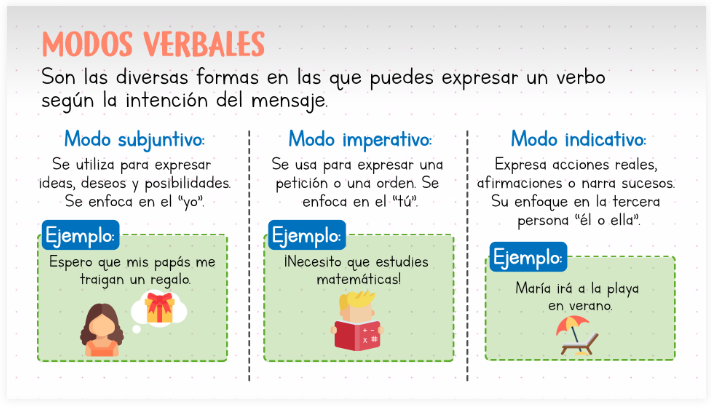 Identificación de Modos Verbales: en las siguientes oraciones deben identificar el modo verbal de cada verbo en la oración (indicativo, subjuntivo, imperativo).Ejemplo "Ella espera que tú vengas pronto." (subjuntivo)María cocina la cena todas las noches. ____________________Espero que estudies para el examen.    ____________________Por favor, cierra la puerta al salir.           ____________________Siempre me gusta que me digan la verdad. _________________Camina despacio para no resbalar.  _______________________Conjugación de Modos Verbales: con los siguientes verbos en infinitivo debes conjugar en diferentes modos verbales (indicativo, subjuntivo, imperativo) y tiempos verbales.Verbo: hablarIndicativo presente: yo __________, tú ___________, él/ella __________Subjuntivo presente: que yo ___________, que tú ___________, que él/ella __________Imperativo afirmativo: ____________ tú, ________________ nosotros.  Verbo: escribirIndicativo pretérito perfecto simple: yo __________, tú ____________, él/ella__________Subjuntivo futuro: cuando yo __________, cuando tú_____________, cuando él/ella _________________Imperativo negativo: no _________ tú, no ___________ nosotros, no ________ vosotros... Verbo: comerIndicativo presente: yo__________, tú ___________, él/ella________Subjuntivo imperfecto: si yo _________, si tú ___________, si él/ella ____________Imperativo afirmativo: __________ tú, ___________ nosotros, _______________vosotros...  Verbo: vivirIndicativo futuro simple: yo ________, tú ____________, él/ella___________Subjuntivo presente: que yo __________, que tú _________, que él/ella ___________Imperativo negativo: no _________ tú, no ________nosotros, no ________ vosotros...Escribe Oraciones Completas: completa las siguientes oraciones utilizando un verbo dado en diferentes modos y tiempos verbales, asegurándose de que el contexto sea apropiado para el modo verbal elegido.Espero que tú ______________ (venir) a mi fiesta de cumpleaños.Siempre que me _____________ (llamar), estaré disponible para ayudarte.Por favor, _______________ (cerrar) la ventana antes de irte.Cuando ella _____________ (llegar), te llamaré para avisarte.Aunque no lo creas, él me ______________ (decir) la verdad.                        Solucionario         1.	Identificación de Modos Verbales:Indicativo: "cocina"Subjuntivo: "estudies"Imperativo: "cierra"Subjuntivo: "digan"Imperativo: "Camina"        2. Conjugación de Modos Verbales: Verbo: hablarIndicativo presente: yo hablo, tú hablas, él/ella habla.Subjuntivo presente: que yo hable, que tú hables, que él/ella hable.Imperativo afirmativo: habla tú, hablemos nosotros.  Verbo: escribirIndicativo pretérito perfecto simple: yo escribí, tú escribiste, él/ella escribió.Subjuntivo futuro: cuando yo escribiere, cuando tú escribieres, cuando él/ella escribiere.Imperativo negativo: no escribas tú, no escribamos nosotros, no escribáis vosotros. Verbo: comerIndicativo presente: yo como, tú comes, él/ella come.Subjuntivo imperfecto: si yo comiera, si tú comieras, si él/ella comiera.Imperativo afirmativo: come tú, comamos nosotros, comed vosotros.  Verbo: vivirIndicativo futuro simple: yo viviré, tú vivirás, él/ella vivirá.Subjuntivo presente: que yo viva, que tú vivas, que él/ella viva.Imperativo negativo: no vivas tú, no vivamos nosotros, no viváis vosotros. 3.	Escribe Oraciones Completas:Espero que tú vengas a mi fiesta de cumpleaños. (subjuntivo presente)Siempre que me llames, estaré disponible para ayudarte. (subjuntivo presente)Por favor, cierra la ventana antes de irte. (imperativo afirmativo)Cuando ella llegue, te llamaré para avisarte. (subjuntivo presente)Aunque no lo creas, él me dijo la verdad. (indicativo pretérito perfecto simple)